 Student ID # _______________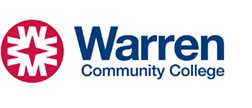 					 Major: ________________________EDUCATIONAL OPPORTUNITY FUND (EOF)PROGRAM APPLICATION Complete this form and return it to the Library or email to EOFP@warren.edu. Please print clearly.Student’s Name:	 _____________________________________________________________________________________________(Last)			        (First Legal name) 		    (Middle Initial)		           (Preferred Name)	Address:	 _____________________________________________________________________________________________ (Street) 				(Apt. #) 				(City)	 (State)	 (Zip) Student’s Cell Phone #: (        ) _____ - _______ 	Emergency Phone #:  (        ) ______ - ______ 	Student’s Email Address: ________________________________       NJ Resident: Yes____ No____ Years lived in NJ: ________Date of Birth: ____/____/____   	Gender:  ___Man ___Woman ___ Prefer Not to Say    					High School Attended:  __________________________________ 		Grad. Year: _______ Ethnicity – Circle oneBlack or African American / American Indian or Alaska Native / Asian / Hispanic, of any race / White /Native Hawaiian or Other Pacific Islander / Two or more Races / Race and Ethnicity UnknownUS Citizen?  Yes___ No___             Permanent Resident?  Yes___ No___             Green Card Registration # A______________ Expected Enrollment Status – Check one ____ 	New First-Time Full-Time Freshman    ____	EOF Re-Admit (# of Earned Credits/CGPA _______)	 			               ____ 	WCCC Current Student (# of Earned Credits/ CGPA ________)	           ____ 	EOF Transfer (other colleges attended _____________________________________)Enrollment Term:   ___   Summer 	___    Fall  	  ___   Spring	Number of credits -- Circle one:           Full Time > 11 credits	      ¾ Time 9-11 credits	      Part Time 6-8 creditsT-shirt Size: ______	Allergies: ________________________	    Special Dietary Needs: _________________________Did anyone in your immediate family participate in EOF at WCCC?           ____Yes  ___No     If yes, please indicate which member of the family:  Father    Mother    Sister    Brother   (Please circle)Who referred you to the WCCC EOF Program: _____________________________________________NJ Stars: (Circle) Yes  or  No	Senior Option Credits Earned: __________    Dual Enrollment Credits Earned: ______________ I am a Dependent Student ____ I am an Independent Student, since I meet one of the following – Check One ______ I was born before January 1, 1999. ______ I am a Veteran of the U.S. Armed Forces. (Attach copy of DD-214) ______ I have a legal dependent other than a spouse. (Attach copy of dependent’s birth certificate) ______ I am married.  ______ I am an orphan or ward of the Court. (Attach proof of your status)In order to complete the award process, the following must be done:Complete and submit the online WCCC application.Complete and File the Free Application for Federal Student Aid (FAFSA) at www.fafsa.ed.gov.Complete and File the NJ FAMS Additional Questions www.njgrants.orgShould you need assistance, please contact the Financial Aid Director at (908) 835-2309Factors that determine eligibility include:Current 12 month consecutive years of New Jersey residencyHistory of financial need (must meet EOF Income Eligibility Guidelines https://www.nj.gov/highereducation/EOF/EOF_Eligibility.shtml)Show academic potential and readiness to successfully complete college level course work persisting toward degree completion.A willingness and commitment to attend and actively participate in required EOF programming and activities.Preferred: Full-time enrollment (at least 12 credits per semester): If Part-Time, meet with the EOF Director.Must attend a mandatory Orientation and/or Summer Scholars Bridge Program I (We) certify that the information given on this application is true, accurate, and complete to the best of my knowledge.  I understand EOF is not an entitlement program and acceptance into the program is limited and competitive based on the state allocation awarded to WCCC.  I (We) agree to provide proof of the information that I have given on this form if asked by an authorized college or state agency.  If proof is not submitted, the EOF grant may be denied.According to the Family Educational Rights and Privacy Act (FERPA), your permission is needed to discuss your application and documentation related to your educational and financial needs with faculty/staff on occasion.  Please sign below to certify the information given and to grant EOF permission to discuss your needs with the appropriate person(s) for the purpose of educational planning.Student Signature			Date			Parent (Guardian) Signature		Date							          		(Only if student is under 18 years of age)For additional information or assistance, contact the Educational Opportunity Fund Program listed below:WCCC Educational Opportunity FundAcademics – Rm. 122CTiffani Warren – Dean of Learning/EOF Director475 Route 57 WestWashington, NJ 07882 Phone: (908) 835-2307Email: EOFP@warren.edu	Website Address: http://www.warren.edu/eofgrant/